КАРАР								ПОСТАНОВЛЕНИЕ    «06» февраль 2017й                 №5                         «06» февраля 2017г               О внесении изменений в  расходную часть бюджета сельского поселения Кульчуровский сельсовет муниципального района Баймакский район Республики Башкортостан        На основании решения Совета сельского поселения Кульчуровский сельсовет муниципального района Баймакский район Республики Башкортостан №58   от «06» февраля  2017г. «О внесении изменений в решение Совета сельского поселения Кульчуровский сельсовет  №  54 от 21 декабря 2016г.  «О бюджете сельского поселения Кульчуровский  сельсовет муниципального района Баймакский район Республики Башкортостан на 2017 год и на плановый период 2018 и 2019 годов», администрация сельского поселения  Кульчуровский сельсовет муниципального района Баймакский район Республики Башкортостанпостановляет:1. остаток на 01.01.2017г. – в сумме 30,0 тыс.руб. направить на содержание аппарата (долг БТИ) , согласно приложения .Глава сельского поселения Кульчуровский сельсоветмуниципального района Баймакский районРеспублики  Башкортостан                                         Ф.И.АргынбаеваПриложение  к постановлению администрациисельского поселения Кульчуровскийсельсовет муниципального района Баймакский район Республики Башкортостан№ 5     от «06» февраля 2017 г. «О внесении изменений в расходную часть бюджета сельского поселения Кульчуровский сельсовет муниципального района Баймакский район Республики Башкортостан»Изменения, вносимые в расходную часть бюджетаучреждения на 2017 год.БАШ?ОРТОСТАН РЕСПУБЛИКА№Ы          БАЙМА? РАЙОНЫ МУНИЦИПАЛЬ РАЙОНЫНЫ*    КОЛСОРА  АУЫЛ  СОВЕТЫ         АУЫЛ БИЛ»М»№Е              ХАКИМИ»ТЕ453655, Байма7 районы,Колсора ауылы, Д.Самарбаев ур.,2Тел. 8(34751) 4-91-55     Kulch-sp@yandex.ruРЕСПУБЛИКА БАШКОРТОСТАН АДМИНИСТРАЦИЯ СЕЛЬСКОГО ПОСЕЛЕНИЯКУЛЬЧУРОВСКИЙ СЕЛЬСОВЕТМУНИЦИПАЛЬНОГО РАЙОНА       БАЙМАКСКИЙ РАЙОН       453655 , Баймакский  район,   с.Кульчурово, ул.Д.Самарбаева,2Тел. 8(34751) 4-91-55kulch-sp@yandex.ru                     кодыВсего( тыс. руб)                     кодыВсего( тыс. руб)\0104\791\99\0\00\02040\244\226.10\ФЗ.131.03.2\\15101\\                   013-111230,0Итого:30,0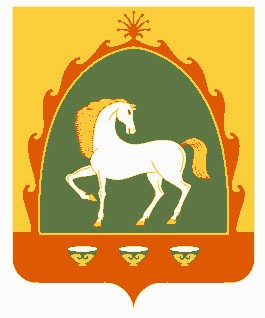 